CSÖKMŐ NAGYKÖZSÉG ÖNKORMÁNYZATA POLGÁRMESTERÉTŐL 4145 Csökmő, Kossuth utca 109. : 54/443-601; : 54/515-002E-mail: csokmo.titkarsag@gmail.com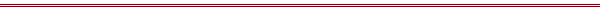 M E G H Í V ÓCsökmő Nagyközség Önkormányzata Képviselő-testülete 2023. szeptember 05. 1330 órától tartja rendkívüli képviselő-testületi ülését, melyre ezúttal tisztelettel meghívom.Az ülés helye: Községháza tanácskozó terme (Csökmő, Kossuth u. 109.)Nyílt ülés napirendi pont javaslatok:Előterjesztés a Csökmői Hagyományőrző Egyesület és a Települési Értéktár Bizottság kérelmérőlElőterjesztő: Nagy Tibor polgármesterElőterjesztés az Önkormányzat 2023. évi költségvetéséről szóló 2/2023. (II. 22.) számú rendeletének módosításárólElőterjesztő: Nagy Tibor polgármesterElőterjesztés Gördülő Fejlesztési Terv CSM-IV víziközműrendszerre 2024-2038 Felújítási és pótlási tervrész véleményezésről, valamint a Beruházási tervrész elfogadásárólElőterjesztő: Nagy Tibor polgármesterKülönfélékZárt ülés napirendi pont javaslatok:1. Szociális ellátás iránti kérelmek elbírálásaElőterjesztő: Nagy Tibor polgármester2. KülönfélékA napirendek fontosságára való tekintettel megjelenésére feltétlenül számítok!Csökmő, 2023. augusztus 30.Tisztelettel:									   /:Nagy Tibor s.k.:/									      polgármester    